SAMPLE PAPER (2013)CLASS – XSUBJECT : Chemistry                           SECTION--A       { ALL QUESTIONS CARRY 1 MARK EACH} Q.1 What happens when a small piece of sodium is dropped into ethanol?Q.2Write the IUPAC name of the next homologues of CH3OH   & CH2CH3Q.3 Name the product other than water formed on burning of ethanol in air.Q.4 If an element with atomic number ‘A’ is an inert gas. In which group  would  you find an element  with atomic          number ( A + 1 ) ?Q.5 When acetic acid reacts with ethyl alcohol, we add conc. H2SO4. Its acts as…… and the process is called ……...                         SECTION--B      {ALL QUESTIONS CARRY 2 MARKS EACH} Q.6 (i) Why does carbon form compound mainly by covalent bonding?       (ii)Give a chemical test to distinguish ethanol from ethanoic acid?Q.7 ‘X’ is an element with atomic number 20.	       (i)  Is it a metal or non metal	                              (ii)   Is it more reactive than Mg or less.       (iii) What will the formula of its chloride?                 (iv)  Will it be larger than K or smaller ?Q.8 Which element has :       (a)  Two shells, both of which are completely filled with electrons	(b) the electronic configuration 2, 8, 4.       (c)  A total of three shells, with five electrons in its valence shell	       (d) Thrice as many electrons in its second  shell in its first shell?                      SECTION--C     { ALL QUESTIONS CARRY 3 MARKS EACH}  Q.9 An organic compound ‘A’ is a constituent of antifreeze. The compound on heating with oxygen forms another          compound B which has a molecular formula  C2H4O2. Identify the compound ‘A’ and ‘B’ writes the chemical          equation of the reaction  that takes place to from the compound ‘B’.Q.10 An element has two electrons in its M shell:       (a) Identify the element.                                               (b) What type of ion will it form?       (c) What will be the formula of its chloride?             (d) Predict the solubility of its chloride?Q.11 (i)	Write the common name of ethanol. Name two substances in which ethanol is an important constituent.         (ii)What happens (Give chemical equation) when ethanol is heated at 443K with excess of conc. H2SO4              (iii)Why is the conversion of ethanol to ethanoic acid an oxidation reaction? Q.12  (i) Write the Mendeleev periodic law . (ii) Write its two merits & demerits.                         SECTION--D      { ALL QUESTIONS CARRY 5 or 6 MARKS EACH} Q.13  Write the structure of (i) Propanol   (ii) Ethyl ethanoate  (iii) acetone  (iv) formic acid  (v)chloro propaneQ.14 (a) Complete the following equations:               (i) CH4 +O2  ---------         (ii) CH3COOH +C2H5OH ---------     (iii)CH3COOH +Na2CO3 ----------         (b) Explain the cleansing action of soap.Q.15  Given below are the electronic configurations of the atoms of some elements:  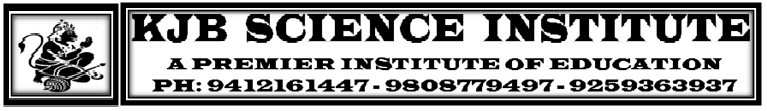 ElementsElectronic configuration	K	L	M	N	OLetters X, Y, Z, E, G, L, Q, R, and T. These letters are not the symbols for the elements concerned. By reference to the table answer the following questions:X	2	8	3Letters X, Y, Z, E, G, L, Q, R, and T. These letters are not the symbols for the elements concerned. By reference to the table answer the following questions:Y	2	8	18	5Letters X, Y, Z, E, G, L, Q, R, and T. These letters are not the symbols for the elements concerned. By reference to the table answer the following questions:Z	2	8	7	(a) Which is an alkali metal?E	2	8	18	8	1(b) Out of X, Z and G, which has the smallest atomic size?G	2	8	2	(c) To which period does Y belong?L	2	5	(d) Which element does not show much chemical reactivity?Q	2	8	18	8(f) Write the formula of the compounds formed when      (i) E reacts with Y and (ii) G reacts with Z 